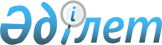 Ғабит Мүсірепов атындағы ауданы мәслихатының 2021 жылғы 8 қаңтардағы № 72-16 "2021-2023 жылдарға арналған Ғабит Мүсірепов атындағы ауданы Возвышен ауылдық округінің бюджетін бекіту туралы" шешіміне өзгерістер енгізу туралыСолтүстік Қазақстан облысы Ғабит Мүсірепов атындағы ауданы мәслихатының 2021 жылғы 6 желтоқсандағы № 12-19 шешімі
      Солтүстік Қазақстан облысы Ғабит Мүсірепов атындағы ауданының мәслихаты ШЕШТІ:
      1. Солтүстік Қазақстан облысы Ғабит Мүсірепов атындағы ауданы мәслихатының "2021-2023 жылдарға арналған Ғабит Мүсірепов атындағы ауданы Возвышен ауылдық округінің бюджетін бекіту туралы" 2021 жылғы 8 қаңтардағы № 72-16 шешіміне (Нормативтік құқықтық актілерді мемлекеттік тіркеу тізілімінде № 6990 болып тіркелді) келесі өзгерістер енгізілсін:
      1-тармақ жаңа редакцияда жазылсын:
      "1. 2021-2023 жылдарға арналған Ғабит Мүсірепов атындағы ауданы Возвышен ауылдық округінің бюджеті осы шешімге тиісінше 1, 2 және 3-қосымшаларға сәйкес, соның ішінде 2021 жылға келесі көлемдерде бекітілсін:
      1) кірістер – 15 256,5 мың теңге:
      салықтық түсімдер – 2 348 мың теңге;
      салықтық емес түсімдер – 0;
      негізгі капиталды сатудан түсетін түсімдер – 0;
      трансферттер түсімі – 12 908,5 мың теңге;
      2) шығындар – 15 558,9 мың теңге;
      3) таза бюджеттік кредиттеу – 0:
      бюджеттік кредиттер – 0;
      бюджеттік кредиттерді өтеу – 0;
      4) қаржы активтерімен операциялар бойынша сальдо – 0:
      қаржы активтерін сатып алу – 0; 
      мемлекеттің қаржы активтерін сатудан түсетін түсімдер – 0;
      5) бюджет тапшылығы (профициті) – - 302,4 мың теңге;
      6) бюджет тапшылығын қаржыландыру (профицитін пайдалану) – 302,4 мың теңге:
      қарыздар түсімі – 0;
      қарыздарды өтеу – 0;
      бюджет қаражатының пайдаланылатын қалдықтары – 302,4 мың теңге."; 
      көрсетілген шешімнің 1 қосымшасы осы шешімнің қосымшасына сәйкес жаңа редакцияда жазылсын.
      2. Осы шешім 2021 жылғы 1 қаңтардан бастап қолданысқа енгізіледі. 2021 жылға арналған Ғабит Мүсірепов атындағы ауданы Возвышен ауылдық округінің бюджеті
					© 2012. Қазақстан Республикасы Әділет министрлігінің «Қазақстан Республикасының Заңнама және құқықтық ақпарат институты» ШЖҚ РМК
				
      Солтүстік Қазақстан облысы Ғабит Мүсірепов атындағыаудан мәслихатының хатшысы 

Е. Әділбеков
Солтүстік Қазақстан облысыҒабит Мүсірепов атындағыауданы мәслихатының2021 жылғы 6 желтоқсандағы№ 12-19 шешімінеқосымшаСолтүстік Қазақстан облысыҒабит Мүсірепов атындағыауданы мәслихатының2021 жылғы 8 қаңтардағы№ 72-16 шешіміне1-қосымша
Санаты
Сыныбы
Кіші сыныбы
Атауы
Сома (мың теңге)
1. Кiрiстер
15 256,5
1
Салықтық түсімдер
2 348
04
Меншiкке салынатын салықтар
2 348
1
Мүлiкке салынатын салықтар 
268
3
Жер салығы 
130
4
Көлiк құралдарына салынатын салық 
1 950
2
Салықтық емес түсiмдер
0
3
Негізгі капиталды сатудан түсетін түсімдер
0
4
Трансферттердің түсімдері
12 908,5
02
Мемлекеттiк басқарудың жоғары тұрған органдарынан түсетiн трансферттер
12 908,5
3
Аудандардың (облыстық маңызы бар қаланың) бюджетінен трансферттер
12 908,5
Функционалдық топ
Бюджеттік бағдарламалардың әкімшісі
Бағдарлама
Атауы
Сома (мың теңге)
2. Шығындар
15 558,9
01
Жалпы сипаттағы мемлекеттік қызметтер
12 858,8
124
Аудандық маңызы бар қала, ауыл, кент, ауылдық округ әкімінің аппараты
12 858,8
001
Аудандық маңызы бар қала, ауыл, кент, ауылдық округ әкімінің қызметін қамтамасыз ету жөніндегі қызметтер
12 858,8
07
Тұрғын үй-коммуналдық шаруашылық
2 700
124
Аудандық маңызы бар қала, ауыл, кент, ауылдық округ әкімінің аппараты
2 700
008
Елдi мекендердегі көшелердi жарықтандыру
200
011
Елді мекендерді абаттандыру мен көгалдандыру
500
014
Елді мекендерді сумен жабдықтауды ұйымдастыру
2 000
15
Трансфертер
0,1
124
Аудандық маңызы бар қала, ауыл, кент, ауылдық округ әкімінің аппараты
0,1
048
Пайдаланылмаған (толық пайдаланылмаған) нысаналы трансферттерді қайтару
0,1
3. Таза бюджеттік кредиттеу
0
Бюджеттік кредиттер
0
Бюджеттік кредиттерді өтеу
0
4. Қаржы активтерiмен операциялар бойынша сальдо
0
Қаржы активтерін сатып алу
0
Мемлекеттің қаржы активтерін сатудан түсетін түсімдер
0
5. Бюджет тапшылығы (профициті)
- 302,4
6. Бюджеттің тапшылығын қаржыландыру (профицитін пайдалану) 
302,4
Қарыздар түсімдері
0
Қарыздарды өтеу
0
Бюджет қаражатының пайдаланылатын қалдықтары
302,4
Санаты
Сыныбы
Кіші сыныбы
Атауы
Сома (мың теңге)
8
Бюджет қаражатының пайдаланылатын қалдықтары
302,4
01
Бюджет қаражатының қалдықтары
302,4
1
Бюджет қаражатының бос қалдықтары
302,4